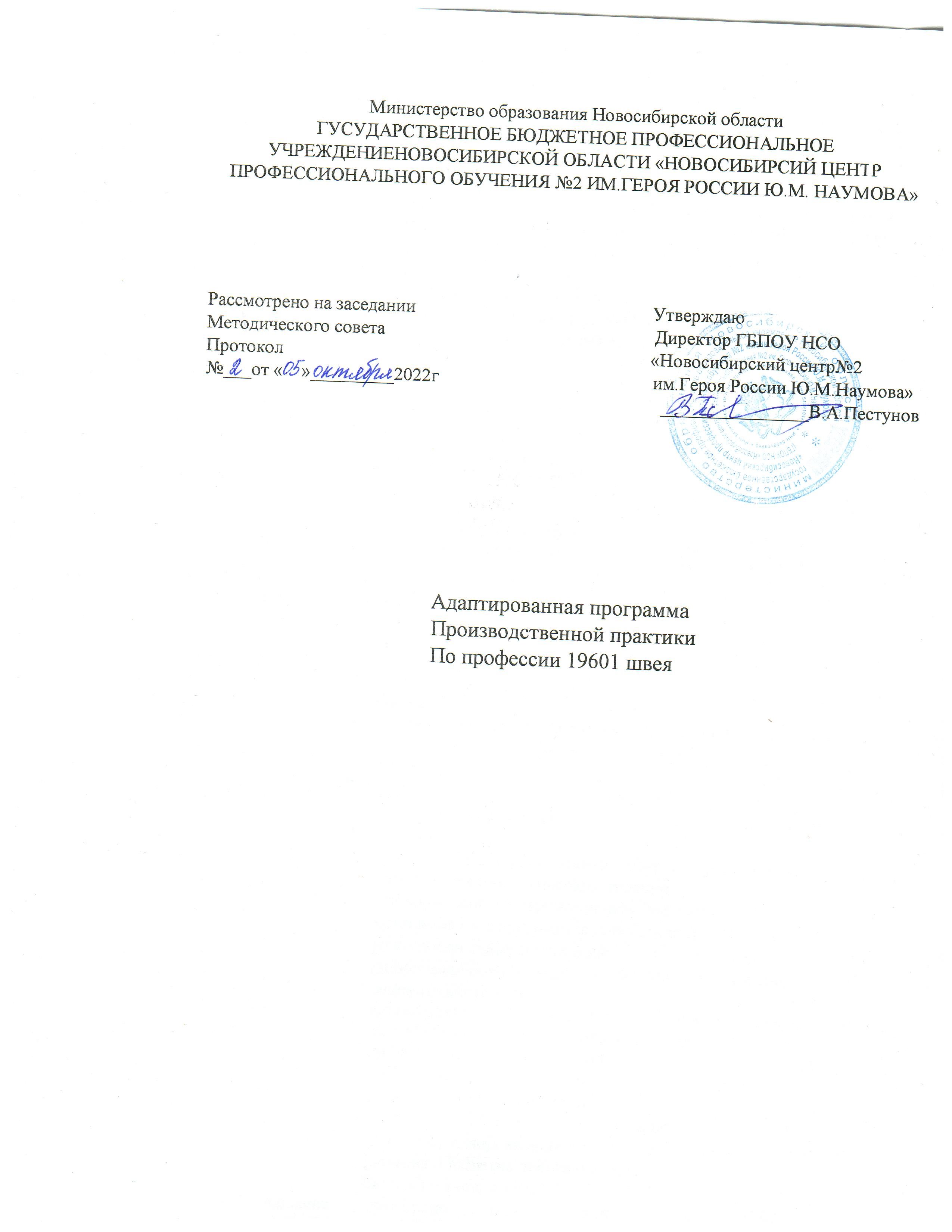 РАБОЧАЯ АДАПТИРОВАННАЯ ПРОГРАММА ПРОИЗВОДСТВЕННОЙ ПРАКТИКИ ПО ОСНОВНОЙ ПРОГРАММЕ ПРОФЕССИОНАЛЬНОГО ОБУЧЕНИЯпо профессии 19601Швея2022гПАСПОРТ АДАПТИРОВАННОЙ   РАБОЧЕЙ  ПРОГРАММЫ  ПРОИЗВОДСТВЕННОЙ  ПРАКТИКИПрограмма практики направлена на освоение профессиональных компетенций:В ходе освоения программы практики, обучающиеся должен получить практический опыт: выполнение операции вручную или на машинах, автоматическом или полуавтоматическом оборудовании по пошиву деталей, узлов, изделий из текстильных материалов.уметь: - контролировать соответствие цвета деталей, изделий, ниток, прикладных материалов.- контролировать качество кроя и качества выполненных операций.- устранять мелкие неполадки в работе оборудования.- соблюдать правила безопасного труда.Место проведения учебной практики - швейные цеха на производствеСОДЕРЖАНИЕ  АДАПТИРОВАННОЙ ПРОГРАММЫ ПРОИЗВОДСТВЕННОЙ  ПРАКТИКИКодНаименование трудовой функцииПК1.1Выполнение операции вручную или на машинах, автоматическом или полуавтоматическом оборудовании по пошиву деталей, узлов, изделий из текстильных материалов.ПК1.2Контроль соответствия цвета деталей, изделий, ниток, прикладных материалов.ПК1.3Контроль качества кроя и качества выполненных операций.ПК1.4Устранение мелких неполадок в работе оборудования.ПК1.5Соблюдение правил безопасного труда.                                    Виды работОбъём  часовПЕРВЫЙ КУРС ПЕРВЫЙ КУРС МДК 01.02 Технология обработки узлов изделияМДК 01.02 Технология обработки узлов изделияРаздел 1.Введение12Тема 1.1 Работа на швейных предприятиях. Знакомство со структурой швейного предприятия.6Тема 1.2 Инструктаж по технике безопасности, пожарной и электро безопасности на рабочем месте.6Раздел 2.Обработка отдельных деталей и узлов72Тема 2.1 Обработка вытачек, срезов, подрезов, сборок- обработка вытачек от срезов;- обработка вытачек в середине детали;- обработка срезов;- обработка подрезов;- обработка сборок.6Тема 2.2 Обработка различных складок- обработка односторонних складок;- обработка встречных складок;- обработка бантовых складок;- обработка сложных складок;6Тема 2.3 Обработка пояса- обработка мягкого пояса;- обработка жесткого пояса;- обработка комбинированного пояса;6Тема 2.4 Обработка хлястика, листочки- обработка хлястика различной конфигурации;- обработка листочки различной конфигурации;6Тема 2.5 Обработка клапана- обработка прямоугольного клапана;- обработка закругленного клапана;- обработка клапана по типу милицейской рубашки;- обработка клапана сложной конфигурации.  6Тема 2.6 Обработка петель- обработка воздушных петель;- обработка прорезных петель;- обработка обтачных петель;6Тема 2.7 Обработка кокеток- обработка накладной кокетки;- обработка притачной кокетки;- обработка настрочной кокетки;- обработка двойной кокетки;- обработка сложной кокетки;12Тема2.8 Обработка бортов- обработка бортов планками;- обработка бортов подбортами;6Тема 2.9 Обработка застежек- обработка застежек на петли и пуговицы;- обработка застежек на крючки;- обработка застежек на кнопки;- обработка застежек на молнию;- обработка застежек декоративными элементами.6Тема 2.10 обработка карманов- обработка накладных карманов;- обработка прорезных карманов;-обработка сложных карманов;12Раздел 3. Обработка отделочных элементов швейных изделий      36Тема 3.1 Обработка буф - обработка буфа «Волна»;- обработка цветочного буфа;- обработка буфа «Колос»;- обработка буфа «Цепь»;- обработка буфа «Плетенка»;6Тема 3.2 Вышивка и декоративные документы- выполнение вышивки крестом;- выполнение вышивки гладью;- выполнение мережки6Тема 3.3 Отделка деталей изделия кружевом и шитьем- отделка деталей изделия хлопчатобумажным кружевом;- отделка деталей изделия синтетическим кружевом;- отделка деталей изделия вязаным кружевом;- отделка деталей изделия шитьем;6Тема 3.4 Отделка деталей изделия тесьмой и лентами- отделка деталей изделия декоративной тесьмой;- отделка деталей изделия технической тесьмой;- отделка деталей изделия атласными лентами;- отделка деталей изделия капроновыми лентами;6Тема 3.5 Отделка элементов изделия бисером и бусинами- отделка элементов изделия бисером;- отделка элементов изделия стеклярусом;- отделка элементов изделия пайетками;- отделка элементов изделия бусинами;6Тема 3.6 Отделка элементов изделия нашивками и термоаппликациями- отделка элементов изделия нашивками;- отделка элементов изделия термоаппликациями;- создание аппликационной композиции.6                                       Всего за первый курс      120МДК 01.03. Технология обработки текстильных изделийМДК 01.03. Технология обработки текстильных изделийРаздел 4. Изготовление детской одежды.42Тема 4.1Модель №1. Детали кроя.- инструктаж по технике безопасности;- ознакомление с деталями кроя детского платья;- определение качества кроя;6Тема 4.2 Обработка отдельных деталей.- обработка вытачек;- обработка складок;- обработка карманов.6Тема4.3 Обработка полочки и спинки.- обработка полочки отдельными деталями или отделочными элементами;- обработка спинки отдельными деталями или отделочными элементами;6Тема 4.4 Обработка боковых и плечевых срезов.- стачивание и утюжка боковых срезов;- стачивание  и утюжка плечевых срезов;6Тема 4.5 Обработка рукавов и соединение с изделием.- выполнение сборки по окату рукава;- обработка низа рукава;- втачивание рукава в пройму.6Тема 4.6 Обработка воротника и соединение с изделием.- обработка воротника;- втачивание воротника в горловину.6Тема 4.7 Обработка низа изделия. Окончательная отделка изделия.- притачивание оборок к низу платья;- обработка низа платья;- декорирование платья отделочными элементами;- пришивание фурнитуры;- окончательная ВТО.6Раздел 5. Изготовление женской юбки.42Тема 5.1 Модель №1. Детали кроя.- инструктаж по технике безопасности;- ознакомление с деталями кроя женской юбки;- определение качества кроя;6Тема5.2 Обработка отдельных деталей.- обработка вытачек;- обработка складок;- обработка карманов.6Тема 5.3 Обработка шлицы.- дублирование частей шлицы;- обработка шлицы.6Тема 5.4 Обработка застежки в среднем шве. Обработка боковых срезов.- обработка застежки-молнии в среднем шве юбки;- стачивание боковых срезов;- утюжка боковых срезов.6Тема 5.5 Обработка подклада и соединение с изделием.- стачивание частей подклада юбки;- соединение подклада с юбкой;6Тема 5.6 Обработка верхнего среза поясом. Обработка нижнего среза.- заготовка пояса;- притачивание пояса к верхнему срезу юбки;- приутюживание пояса.6Тема 5.7 Окончательная отделка изделия.- декорирование юбки отделочными элементами;- пришивание фурнитуры;- окончательная ВТО.6Тема 6. Изготовление женского халата.42Тема 6.1 Модель №1. Детали кроя.- инструктаж по технике безопасности;- ознакомление с деталями кроя женской юбки;- определение качества кроя;- подготовка кроя к пошиву.6Тема 6.2 Обработка полочки и спинки.- обработка вытачек;- обработка складок;- обработка карманов;- обработка полочки отдельными деталями или отделочными элементами;- обработка спинки отдельными деталями или отделочными элементами;6Тема 6.3 Обработка боковых и плечевых срезов.- стачивание и утюжка боковых срезов;- стачивание  и утюжка плечевых срезов;6Тема 6.4 Обработка рукавов. Соединение рукавов с изделием.- выполнение сборки по окату рукава;- обработка низа рукава;- втачивание рукава в пройму.6Тема 6.5 Обработка воротника и соединение с изделием.- обработка воротника;- втачивание воротника в горловину.6Тема 6.6 Обработка борта и застежки.- обработка борта подбортом с петлями и пуговицами;- обработка борта подбортом на запах с поясом;- обработка борта подбортом с застежкой – молнией.6Тема 6.7 Обработка низа изделия. Окончательная отделка изделия.- обработка нижнего среза швом вподгибку;- обработка нижнего среза халата оборкой;- обработка нижнего среза халата окантовкой;- декорирование халата отделочными элементами;- пришивание фурнитуры;- окончательная ВТО.6Раздел 7. Изготовление женского платья.     42Тема 7.1 Модель №1. Детали кроя. Обработка отдельных деталей.- инструктаж по технике безопасности;- ознакомление с деталями кроя женского платья;- определение качества кроя;- подготовка кроя к пошиву;- обработка вытачек;- обработка складок;- обработка карманов.6Тема 7.2 Обработка полочки и спинки. Обработка боковых и плечевых срезов.- обработка вытачек;- обработка складок;- обработка карманов;- обработка полочки отдельными деталями или отделочными элементами;- обработка спинки отдельными деталями или отделочными элементами;- стачивание и утюжка боковых срезов;- стачивание  и утюжка плечевых срезов.6Тема 7.3 Обработка рукавов. Соединение рукавов с изделием.- выполнение сборки по окату рукава;- обработка низа рукава;- втачивание рукава в пройму.6Тема 7.4 Обработка воротника и соединение с изделием.- обработка воротника;- втачивание воротника в горловину.6Тема 7.5 Обработка борта и застежки.- обработка борта подбортом с петлями и пуговицами;- обработка борта подбортом на запах с поясом;- обработка борта подбортом с застежкой – молнией.6Тема 7.6 Обработка низа изделия.- обработка нижнего среза швом вподгибку;- обработка нижнего среза платья оборкой;- обработка нижнего среза платья окантовкой;6Тема 7.7 Окончательная отделка изделия.- декорирование платья отделочными элементами;- пришивание фурнитуры;- окончательная ВТО.6Раздел 8. Изготовление женских шорт.42Тема 8.1 Модель №1. Детали кроя.- инструктаж по технике безопасности;- ознакомление с деталями кроя женских шорт;- определение качества кроя;- подготовка кроя к пошиву.6Тема 8.2 Обработка карманов в шве.- обработка простых карманов;- обработка карманов с листочкой;- обработка карманов с клапаном;- обработка карманов с подкройным бочком;6Тема 8.3 Обработка боковых и шаговых срезов.- стачивание и утюжка боковых срезов;- стачивание  и утюжка шаговых срезов;6Тема 8.4 Обработка застежки.- обработка застежки петлями и пуговицами;- обработка застежки потайной молнией;- обработка застежки молнией.6Тема 8.5 Обработка верхнего среза поясом.- заготовка пояса;- притачивание пояса к верхнему срезу шорт;- приутюживание пояса.6Тема 8.6 Обработка низа изделия.- обработка нижнего среза швом вподгибку;- обработка нижнего среза шорт манжетой;- обработка нижнего среза шорт с отворотом;6Тема 8.7 Окончательная отделка изделия.- декорирование шорт отделочными элементами;- пришивание фурнитуры;- окончательная ВТО.6Раздел 9. Технология обработки мужских шорт.42Тема 9.1 Модель №1. Детали кроя.- инструктаж по технике безопасности;- ознакомление с деталями кроя мужских шорт;- определение качества кроя;- подготовка кроя к пошиву.6Тема 9.2 Обработка карманов в шве.- обработка простых карманов;- обработка карманов с листочкой;- обработка карманов с клапаном;- обработка карманов с подкройным бочком;6Тема 9.3 Обработка накладных карманов.- обработка простых карманов;- обработка карманов с листочкой;- обработка карманов с клапаном;- обработка сложных карманов;6Тема 9.4 Обработка боковых и шаговых срезов. Обработка застежки.- стачивание и утюжка боковых срезов;- стачивание  и утюжка шаговых срезов;- обработка застежки петлями и пуговицами;- обработка застежки потайной молнией;- обработка застежки молнией.6Тема 9.5 Обработка верхнего среза поясом.- заготовка пояса;- притачивание пояса к верхнему срезу шорт;- приутюживание пояса.6Тема 9.6 Обработка низа изделия.- обработка нижнего среза швом вподгибку;- обработка нижнего среза шорт манжетой;- обработка нижнего среза шорт с отворотом;6Тема 9.7 Окончательная отделка изделия.- декорирование шорт отделочными элементами;- пришивание фурнитуры;- окончательная ВТО.6Раздел 10. Изготовление  брюк.42Тема 10.1 Модель №1. Детали кроя.- инструктаж по технике безопасности;- ознакомление с деталями кроя брюк;- определение качества кроя;- подготовка кроя к пошиву.6Тема 10.2 Обработка карманов в шве.- обработка простых карманов;- обработка карманов с листочкой;- обработка карманов с клапаном;- обработка карманов с подкройным бочком;6Тема 10.3 Обработка накладных карманов.- обработка простых карманов;- обработка карманов с листочкой;- обработка карманов с клапаном;- обработка сложных карманов;6Тема 10.4 Обработка боковых и шаговых срезов. Обработка застежки.- стачивание и утюжка боковых срезов;- стачивание  и утюжка шаговых срезов;- обработка застежки петлями и пуговицами;- обработка застежки потайной молнией;- обработка застежки молнией.6Тема 10.5 Обработка верхнего среза поясом.- заготовка пояса;- притачивание пояса к верхнему срезу брюк;- приутюживание пояса.6Тема 10.6Обработка низа изделия.- обработка нижнего среза швом вподгибку;- обработка нижнего среза брюк манжетой;- обработка нижнего среза брюк с отворотом;6Тема 10.7 Окончательная отделка изделия.- декорирование брюк отделочными элементами;- пришивание фурнитуры;- окончательная ВТО.6Раздел 11. Пошив постельного белья156Тема 11.1 Изготовление простыни- изготовление 1,5 простыни;- изготовление 2,0 простыни;- изготовление простыни ЕВРО;48Тема 11.2 Изготовление наволочки- изготовление наволочки 50*70;- изготовление наволочки 70*70.36Тема 11.3 Изготовление пододеяльника- изготовление пододеяльника 1,5;- изготовление пододеяльника 2,0;- изготовление пододеяльника ЕВРО.72 Всего за второй курс450Всего     570